НАПОМЕНА:ГЛАВНИ ДЕЖУРНИ НАСТАВНИК: ДЕЖУРАУ ДВОРИШТУиНА КАПИЈИ ТОКОМ ПРИЈЕМА УЧЕНИКА ПРЕ ПОЧЕТКА НАСТАВЕ(7.40 - 8.00) или (13.10-13.30), ПРАТИ ДА ЛИ СВИ НАСТАВНИЦИ ПОСТУПАЈУ ПО ПРОТОКОЛУ, АНА КРАЈУ ДАНАВОДИ ЕВИДЕНЦИЈУ  У  КЊИГУ ДЕЖУРСТВА ;ДЕЖУРНИ НАСТАВНИЦИ:ПОСТУПАЈУ ПО ПРОТОКОЛУ - ДЕЖУРАЈУ ТОКОМ МАЛОГ ОДМОРА НА ХОДНИКУ (после првог, четвртог и петог часа);СОЛИДАРНЕ ЗАМЕНЕ: солидарне замене део су распореда часова, а утврђене су на основу процента ангажовања наставника у школи (наставници са 100% ангажовања имају планирана два термина, а наставници без 100% ангажовања један термин); 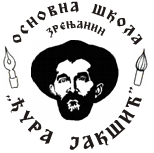 Д Е Ж У Р С Т В О  Н А С Т А В Н И К Ашколска 2022/2023.годинаД Е Ж У Р С Т В О  Н А С Т А В Н И К Ашколска 2022/2023.годинаД Е Ж У Р С Т В О  Н А С Т А В Н И К Ашколска 2022/2023.годинаД Е Ж У Р С Т В О  Н А С Т А В Н И К Ашколска 2022/2023.годинаД Е Ж У Р С Т В О  Н А С Т А В Н И К Ашколска 2022/2023.годинаГ Л А В Н И Д Е Ж У Р Н Ишколско двориште  ПРИЈЕМ УЧЕНИКА(7.30 - 8.00) и (13.00-13.30)Д Е Ж У Р Н И  Н А С Т А В Н И Ц Итоком малог одмора (после првог, четвртог и петог часа)Д Е Ж У Р Н И  Н А С Т А В Н И Ц Итоком малог одмора (после првог, четвртог и петог часа)Д Е Ж У Р Н И  Н А С Т А В Н И Ц Итоком малог одмора (после првог, четвртог и петог часа)Д Е Ж У Р Н И  Н А С Т А В Н И Ц Итоком малог одмора (после првог, четвртог и петог часа)Г Л А В Н И Д Е Ж У Р Н Ишколско двориште  ПРИЈЕМ УЧЕНИКА(7.30 - 8.00) и (13.00-13.30)школско двориштезграда у двориштуходнику приземљуходникна спратуПОНЕДЕЉАКЈасмина МијатовићДарко СтанковТатјанаСтанимировићТатјана РајићЈасмина МијатовићУТОРАКМиодраг МијатовМиодраг МијатовМиња БачуловИвана ПетричићРужица МиолскиСРЕДАЈелена Гојсовић ГоранКостићИгор Ј.Владимир И.Јелена ГојсовићЈелена БибинЧЕТВРТАКТања КовићНемања Б.Марија К.Тања КовићДанијела ПрелевићВесна ВрућинићПЕТАКМарија МихајловићЈован ЂорђевићИван ШтефковићВерица ПивкМарија Михајловић 